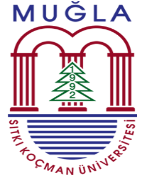 T.C.MUĞLA SITKI KOÇMAN ÜNİVERSİTESİULA ALİ KOÇMAN MESLEK YÜKSEKOKULUBİRİM KALİTE KOMİSYONU TOPLANTI TUTANAĞIToplantı Tarihi:30.12.2020Toplantı No:2Ula Ali Koçman Meslek Yüksekokulu Birim Kalite Komisyonu toplantısı 30.12.2020 tarihinde saat 13:30’da Yüksekokul Müdürü Prof. Dr. Faruk ŞEN başkanlığında gerçekleştirilmiştir.Toplantı gündem maddeleri şunlardır.Yüksekokulumuzun Birim Kalite Komisyonu Üyeleri, 23/11/2018 tarihli ve 30604 sayılı Resmî Gazetede yayımlanarak yürürlüğe giren "Yükseköğretim Kalite Güvencesi ve Yükseköğretim Kalite Kurulu Yönetmeliği" uyarınca Üniversitemizde kalite faaliyetlerinin daha etkin bir şekilde yürütülebilmesi amacıyla "Muğla Sıtkı Koçman Üniversitesi Kalite Güvencesi ve Kalite Komisyonları Yönergesi" (14.05.2020 tarih ve 572/7 sayılı Senato Kararı)nın 8. Maddesinin (d)bendi gereğince; Bitkisel ve Hayvansal Üretim Bölüm Başkanlığı’ndan Doç.Dr.Rahşan İVGİN TUNCA, Elektrik ve Enerji Bölüm Başkanlığı’ndan Öğr.Gör.Uğur AKTEPE, Pazarlama ve Reklamcılık Bölüm Başkanlığı’ndan Öğr.Gör.Dr.Nedim YILDIZ ve İnşaat Bölüm Başkanlığı’ndan Öğr.Gör.Ömer Yasin SÜLÜN 27.10.2020 tarih ve E-22045865-903.07-229028 sayılı yazımız ile    Yüksekokulumuz Birim Kalite Komisyonuna dahil edilerek komisyon üye sayımız 10(on)kişi olarak güncellenmiştir. 2020-2021 Eğitim-Öğretim Güz Yarıyılında öğrencilerimize uzaktan eğitim yoluyla verilen eğitim-öğretimin değerlendirilmesi yapılmıştır. Yüksekokulumuzdaki mevcut 7(yedi) Bölüm Başkanlığı’ndan müfredat, ders içerikleri ve AKTS’lerin kontrol edilerek güncellemeleri yapılmıştır.  Tüm dünyada ve ülkemizde de yaşanan pandemi nedeniyle Yüksekokulumuzda uygulanmakta olan  hijyen ve dezenfekte işlemi daha da ön plana çıkartılarak arttırılmıştır. Yüksekokulumuz güvenlik noktasından giriş yapan herkesin ateş ölçümü ve HES kodu sorgulaması yapılarak girişi sağlanmaktadır.      KOMİSYON BAŞKANI  		   ÜYE				     ÜYE         Prof. Dr. Faruk ŞEN	           Doç. Dr. Özgür CEYLAN	     Doç. Dr. Yalçın ÖZTÜRKÜYE					  ÜYE				           ÜYEDoç.Dr.Rahşan İVGİN TUNCA       Öğr.Gör. Nedim YILDIZ 	Öğr. Gör. Hakan SARIKALE              ÜYE				  ÜYE				           ÜYEÖğr.Gör. Çiğdem ÇELİK SAYGILI	  Öğr.Gör. Uğur AKTEPE	 Öğr.Gör. Ömer Yasin SÜL	  ÜYE					Ebru TÜRKLER